ПРИМОРСКАЯ ТРАНСПОРТНАЯ ПРОКУРАТУРА РАЗЪЯСНЯЕТ(ул. Адмирала Фокина, д. 2, г. Владивосток)Изменен срок давности для применения дисциплинарных взысканий за коррупционные правонарушенияПо общему правилу дисциплинарное взыскание не может быть применено позднее шести месяцев со дня совершения проступка, а по результатам ревизии, проверки финансово-хозяйственной деятельности или аудиторской проверки - позднее двух лет со дня его совершения. В указанные сроки не включается время производства по уголовному делу (ст. 193 ТК РФ).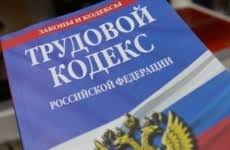 Федеральным законом от 03.08.2018                   № 304-ФЗ «О внесении изменения в статью 193 Трудового кодекса Российской Федерации» в часть четвертую указанной статьи внесены изменения, согласно которым дисциплинарное взыскание за несоблюдение ограничений и запретов, неисполнение обязанностей, установленных законодательством Российской Федерации о противодействии коррупции, не может быть применено позднее шести месяцев со дня поступления информации о совершении работником коррупционного правонарушения инее позднее трех лет со дня совершения проступка.Время производства по уголовному делу, как и ранее, в указанные сроки не включается.Разъяснения подготовил помощник Приморского транспортного прокурора Кириенко Е.Е.